Nom, prénom :                                                                                                               Date :Classe : S4p6MATHEMATIQUE : Test B3 (calculatrice autorisée)1.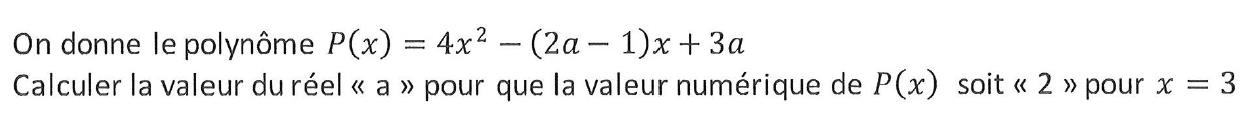 2.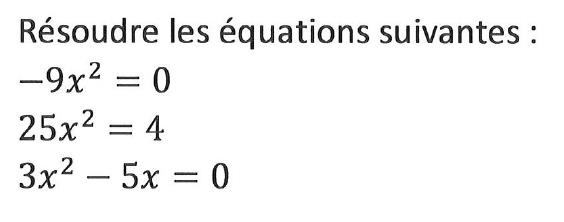 3. 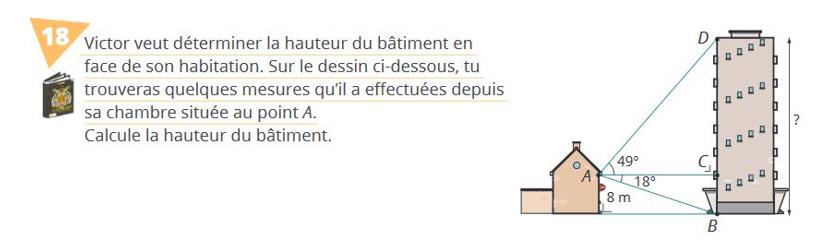 4.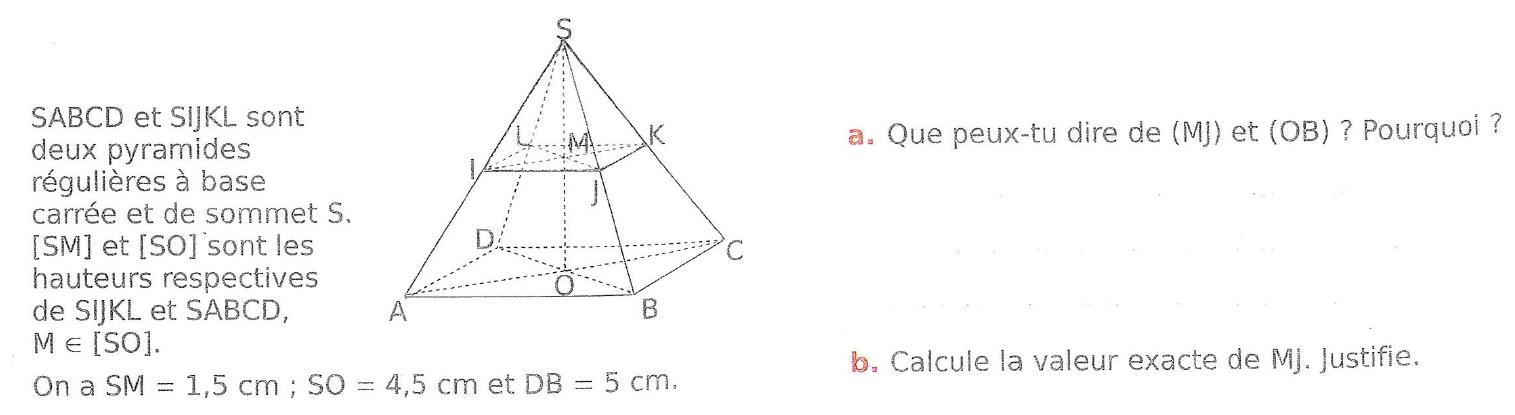 